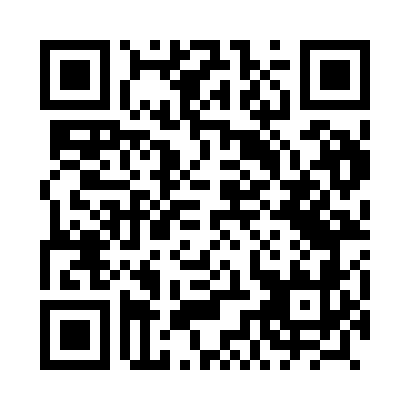 Prayer times for Trzeborz, PolandWed 1 May 2024 - Fri 31 May 2024High Latitude Method: Angle Based RulePrayer Calculation Method: Muslim World LeagueAsar Calculation Method: HanafiPrayer times provided by https://www.salahtimes.comDateDayFajrSunriseDhuhrAsrMaghribIsha1Wed2:465:2712:586:078:3011:002Thu2:455:2512:586:088:3211:033Fri2:445:2312:586:098:3311:034Sat2:435:2112:586:108:3511:045Sun2:425:1912:586:118:3711:056Mon2:425:1712:576:128:3911:067Tue2:415:1512:576:138:4011:068Wed2:405:1412:576:148:4211:079Thu2:395:1212:576:158:4411:0810Fri2:395:1012:576:168:4511:0811Sat2:385:0812:576:178:4711:0912Sun2:375:0712:576:188:4911:1013Mon2:375:0512:576:198:5011:1014Tue2:365:0312:576:208:5211:1115Wed2:355:0212:576:218:5411:1216Thu2:355:0012:576:228:5511:1317Fri2:344:5912:576:238:5711:1318Sat2:334:5712:576:248:5811:1419Sun2:334:5612:576:259:0011:1520Mon2:324:5412:576:269:0111:1521Tue2:324:5312:576:269:0311:1622Wed2:314:5112:586:279:0411:1723Thu2:314:5012:586:289:0611:1724Fri2:304:4912:586:299:0711:1825Sat2:304:4812:586:309:0911:1926Sun2:304:4712:586:319:1011:1927Mon2:294:4512:586:319:1111:2028Tue2:294:4412:586:329:1311:2129Wed2:294:4312:586:339:1411:2130Thu2:284:4212:586:349:1511:2231Fri2:284:4112:596:349:1611:22